Cобранные в период цветения листья свежие культивируемого многолетнего травянистого растения подорожника большого – Plantago major L., сем. подорожниковых – Plantaginaceae.ПОДЛИННОСТЬВнешние признаки. Цельное сырье. Листья простые, форма листа широкояйцевидная или широкоэллиптическая, основание листовой пластинки округлое, верхушка заостренная или тупая, черешок крылатый, различной длины. В месте обрыва черешка видны длинные остатки нитевидных жилок. Край листа цельный или слегка зубчатый, жилкование дугонеровное; поверхность листа голая или слабо опушенная с обеих сторон, длина листьев с черешком до , ширина до 17 см. Цвет от зеленого до коричневато-зеленого. Запах слабый. Микроскопические признаки. Цельное сырьё. При рассмотрении листа с поверхности должны быть видны клетки эпидермиса верхней стороны со слабоизвилистыми стенками, с четко выраженной продольной складчатостью кутикулы. Клетки нижнего эпидермиса с тонкими извилистыми стенками. Устьица анизоцитного типа встречаются в основном на нижней стороне листа, также на нижней стороне листа встречаются устьица диацитного типа. Эпидермальные клетки около устьиц с радиально-складчатой кутикулой. Вдоль жилок клетки эпидермы узкие и удлиненные, с более утолщенными, прямыми стенками и продольными складками кутикулы.Встречаются простые и головчатые волоски. Простые волоски конической формы с расширенным основанием, многоклеточные, умеренно утолщенной стенкой, иногда со складчатостью кутикулы. Головчатые волоски 2 типов – на одноклеточной ножке с удлиненной двухклеточной головкой – встречаются по всей поверхности с обеих сторон листа, реже встречаются головчатые волоски на многоклеточной ножке с шарообразной или овальной одноклеточной головкой. В местах прикрепления волосков клетки эпидермиса образуют розетку из 6-9 клеток.Рисунок - Подорожника большого листья свежие1 - фрагмент верхнего эпидермиса (300×); 2 - фрагмент нижнего эпидермиса с местом прикрепления волоска (300×); 3 - фрагмент нижнего эпидермиса над жилкой с местом прикрепления волоска (300×); 4 -  простой волосок (300×); 5 - фрагмент нижнего эпидермиса с устьичным комплексом анизоцитного и диацитного типа и головчатым волоском (300×).Определение основных групп биологически активных веществКачественные реакцииК 10 мл раствора А (см. раздел «Количественное определение. Полисахариды») прибавляют 30 мл спирта 96 % и перемешивают; появляются хлопьевидные сгустки, выпадающие в осадок при стоянии (полисахариды). 2. К 1 мл раствора А испытуемого раствора (см. раздел «Количественное определение) прибавляют 0,25 мл карбазола раствора 0,5 % и 5 мл серной кислоты концентрированной, перемешивают и нагревают на водяной бане в течение 10 мин; появляется красно-фиолетовое окрашивание (галактуроновая кислота). ИСПЫТАНИЯВлажность. Цельное сырье – не менее 70 %.Посторонние примеси.Листья, изменившие окраску (пожелтевшие и потемневшие). Цельное сырье  не более 3 %.Цветоносов. Цельное сырье – не более 5%.Органическая примесь. Цельное сырье – не более 1,5 %.Минеральная примесь. Цельное сырье – не более 1 %.Тяжелые металлы и мышьяк. В соответствии с требованиями ОФС «Определение содержания тяжелых металлов и мышьяка в лекарственном растительном сырье и лекарственных растительных препаратах».Радионуклиды. В соответствии с требованиями ОФС «Определение содержания радионуклидов в лекарственном растительном сырье и лекарственных растительных препаратах». Остаточные количества пестицидов. В соответствии с требованиями ОФС «Определение содержания остаточных пестицидов в лекарственном растительном сырье и лекарственных растительных препаратах». Микробиологическая чистота. В соответствии с требованиями ОФС «Микробиологическая чистота».Количественное определение. Цельное сырье: сумма восстанавливающих сахаров (в составе полисахаридов) в пересчете на глюкозу в соке – не менее 0,05 %; содержание сухого остатка в соке - не менее 5,5 %.Сумма восстанавливающих сахаров (в составе полисахаридов) в пересчете на глюкозу в соке.Приготовление растворов.Раствор стандартного образца (СО) глюкозы. Около 0,1 г (точная навеска) СО глюкозы, помещают в мерную колбу вместимостью 100 мл, растворяют в 60 мл воды, затем доводят объем раствора водой до метки и перемешивают. 10,0 мл полученного раствора помещают в мерную колбу вместимостью 25 мл, доводят объем раствора водой до метки и перемешивают (раствор А).                      Раствор используют свежеприготовленным.2,0 мл раствора А СО глюкозы помещают в плоскодонную колбу вместимостью 50 мл, прибавляют 1,0 мл пикриновой кислоты раствора 1 %, 3,0 мл натрия карбоната раствора 20 % и перемешивают. Колбу нагревают в течение 10 мин на водяной бане, затем охлаждают до комнатной температуры. Содержимое конической колбы переносят количественно с помощью воды в мерную колбу вместимостью 25 мл, доводят объем водой до метки и перемешивают (раствор Б).Раствор используют свежеприготовленным.Раствор сравнения. 2,0 мл воды помещают в плоскодонную колбу вместимостью 50 мл, прибавляют 1,0 мл пикриновой кислоты раствора 1 %, 3,0 мл натрия карбоната раствора 20 % и перемешивают. Колбу нагревают в течение 10 мин на водяной бане, затем охлаждают до комнатной температуры. Содержимое конической колбы переносят количественно с помощью воды в мерную колбу вместимостью 25 мл, доводят объем раствора водой до метки и перемешивают.Около 0,4 кг свежих листьев измельчают до однородной массы, которую отжимают и процеживают до получения около 220 мл сока, затем сок фильтруют через фильтр «красная лента» и перемешивают.10,0 мл сока помещают в коническую колбу вместимостью 100 мл, прибавляют 40,0 мл спирта 96 %, перемешивают и выдерживают в течение 30 мин. Затем снова перемешивают и фильтруют через фильтр «белая лента». Фильтр промывают  спиртом 96 %, затем ацетоном, порциями по 10 мл, после чего фильтрат отбрасывают. Воронку с осадком на фильтре переносят в коническую колбу со шлифом вместимостью 100 мл. Фильтр промывают 40 мл хлористоводородной кислоты разведенной 8,3 % порциями, растворяя осадок. Колбу с фильтратом нагревают на водяной бане с обратным холодильником в течение 2 ч.Содержимое колбы охлаждают до комнатной температуры, переносят в стакан вместимостью 100 мл и нейтрализуют последовательно по каплям натрия гидроксида раствором 40 % до рН около 3 и затем натрия гидроксида раствором 10 % до рН около 6.Полученный раствор фильтруют в мерную колбу вместимостью 100 мл через фильтр «синяя лента», доводят объем раствора водой до метки и перемешивают (раствор А испытуемого раствор).2,0 мл раствора А испытуемого раствора помещают в плоскодонную колбу вместимостью 50 мл, прибавляют 1,0 мл пикриновой кислоты раствора 1 %, 3,0 мл натрия карбоната раствора 20 % и перемешивают. Колбу нагревают в течение 10 мин на водяной бане, затем охлаждают до комнатной температуры. Содержимое конической колбы переносят количественно с помощью воды в мерную колбу вместимостью 25 мл, доводят объем раствора водой до метки и перемешивают (раствор Б испытуемого раствора).Измеряют оптическую плотность раствора Б испытуемого раствора на спектрофотометре при длине волны 460 нм в кювете с толщиной слоя 10 мм относительно раствора сравнения. Параллельно в тех же условиях измеряют оптическую плотность раствора Б СО глюкозы относительно раствора сравнения.Содержание суммы восстанавливающих моносахаридов в пересчете на глюкозу в процентах (Х) вычисляют по формуле: где:           –  оптическая плотность раствора Б испытуемого раствора;    –  оптическая плотность раствора Б СО глюкозы;    –  навеска СО глюкозы, г;Р – содержание основного вещества в СО глюкозы, %. 2.Сухой остаток в соке. В соответствии с требованиями ОФС «Соки».Упаковка, маркировка и транспортирование. В соответствии с требованиями ОФС «Упаковка, маркировка и транспортирование лекарственного растительного сырья и лекарственных растительных препаратов».Хранение. В соответствии с требованиями ОФС «Хранение лекарственного растительного сырья и лекарственных растительных препаратов».Подорожника большого листья свежиеРlantaginis majoris folia recensФС Взамен ФС 42-1462-84               ФС Вводится впервые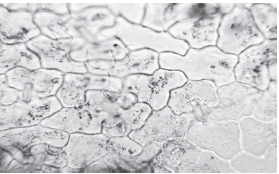 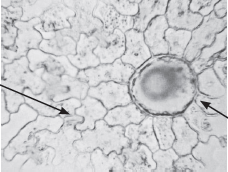 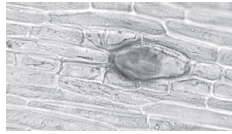 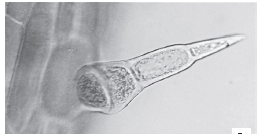 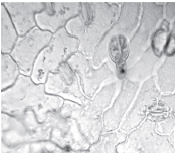 